Actividad de Observación, Concentración y CreatividadEjercicio 1Tabla de equivalencias japonés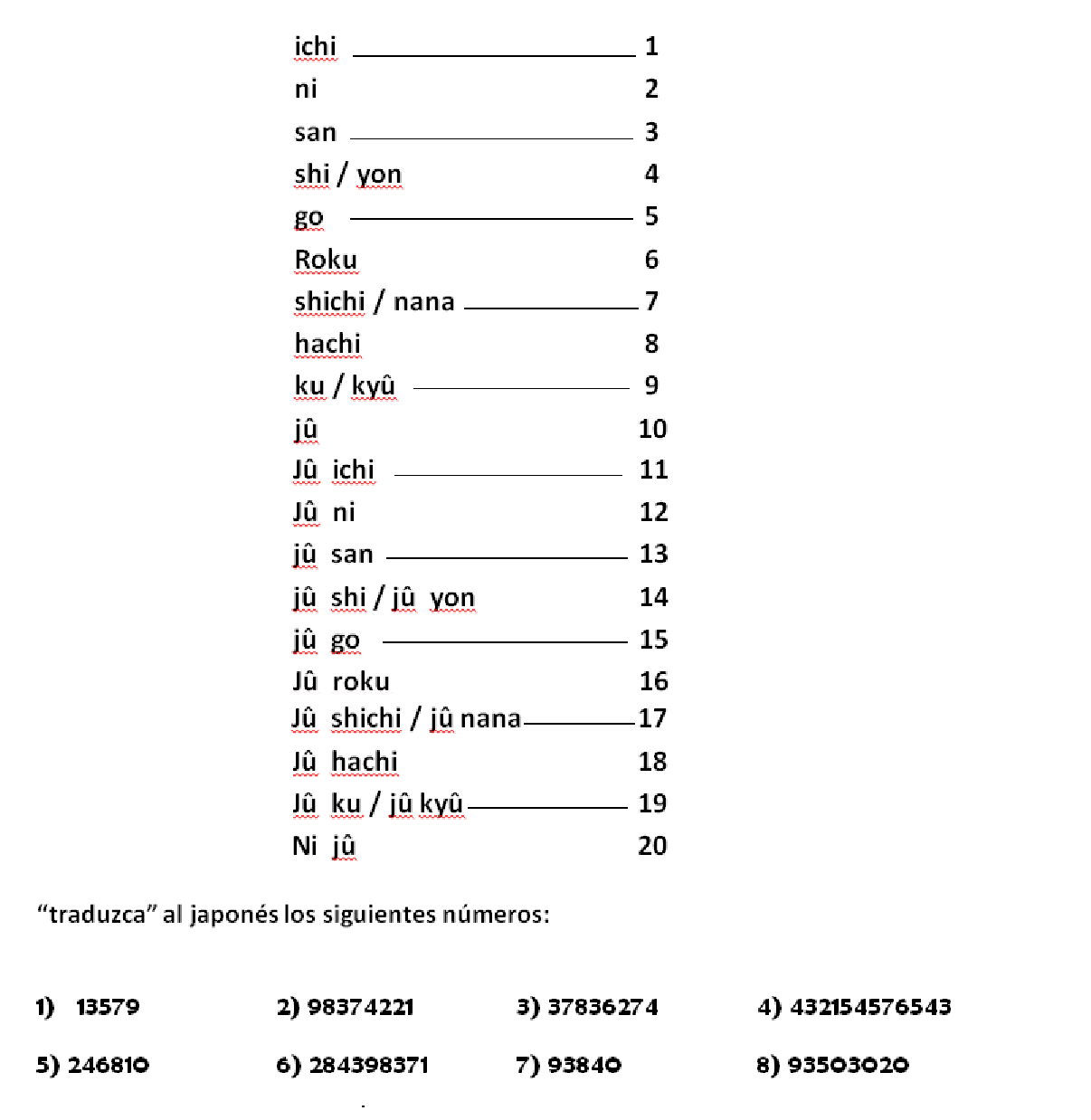 Actividad de Observación, Concentración y CreatividadEjercicio 2Tabla de equivalencias japonés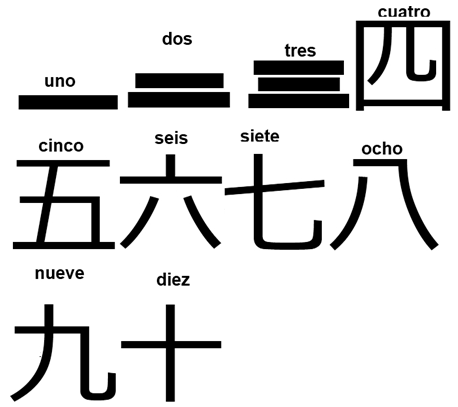 Usando la tabla anterior escriba los siguientes números:1)13579		2) 98374221		3) 37836274		4) 4321545765435) 246810		6) 284398371		7) 93840		8) 93503020